Parish of St Barnabas, SwanmoreNotice of Meeting of ParishionersThe Meeting of Parishioners will be heldvia zoom onWednesday 28th October 2020 at 7pmFor the election of ChurchwardensMeeting ID: 896 1308 5287Passcode: 067339Signed: The Revd Claire Towns		Vicar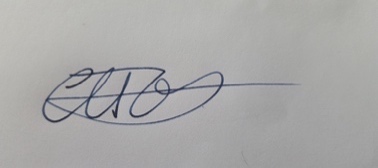 